VAUVAN KYPÄRÄMYSSY (Novita)AloitusLuo 32(36)40 s ja neulo ainaoikeaa. 1.krs: (op) neulo 2 o, lisää 1 s (lisäys: ota langankierto kiertäen puikolle), neulo kunnes puikolla on jäljellä 4 s, neulo 2 o yhteen ja 2 o. 2.krs: oikein. Toista 1–2 kerroksia yhteensä 14(16)18 kertaa (= 28–32–36 krs). Tee jatkossakin kavennukset ja lisäykset 2 s:n sisäpuolella reunasta. Kavenna sitten krs:n alussa ja lisää sen lopussa yhteensä 14(16)18 kertaa (= 28–32–36 krs). Lisää nyt krs:n alussa ja kavenna krs:n lopussa yhteensä 8(8)9 kertaa. Olet kappaleen puolivälissä. Kavenna sitten krs:n alussa ja lisää lopussa yhteensä 8(8)9 kertaa. Lisää krs:n alussa ja kavenna lopussa yhteensä 14(16)18 kertaa. Kavenna vielä lopuksi krs:n alussa ja lisää krs:n lopussa yhteensä 14(16)18 kertaa, päätä s:t.Viimeistely Aseta kappale alustalle, kostuta ja anna kuivua. Ompele aloitus- ja päätöskerrokset toisiinsa ja ompele yläkulmat yhteen piirroksen mukaan.Solmiamisnauha: luo 4 s sukkapuikoille ja neulo 4 s oikein. *Älä käännä työtä, vaan siirrä s:t sekä lanka sukkapuikon toiseen päähän ja neulo jälleen 4 s o*, toista *–* kunnes tuppilon pituus on n. 20 cm, päätä s:t. Tee toinen samanlainen nauha ja kiinnitä ne myssyyn. 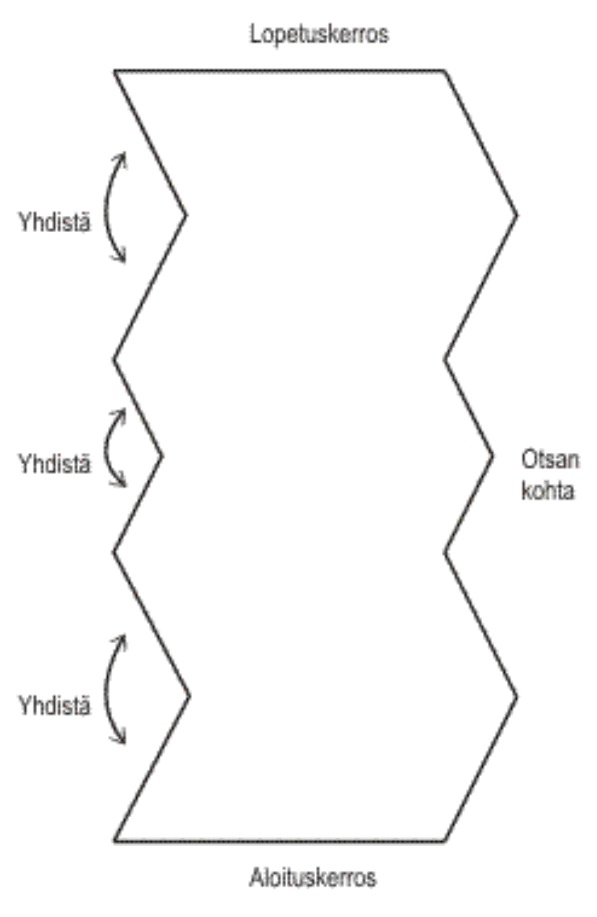 